Адаптеры сигналов ВЗЛЕТ АС*  Для применения в составе АСКУТЭ ООО « Петербургтеплоэнерго»;	Источники питания для АССВ-030, АССВ-031ПР и АСЕВ-040Комплектация АССВ-030,-031 ПР:                                                                                                      Адаптер сигналов                                                                                          исполнения ВЗЛЕТ АТВ-3Основная комплектация ВЗЛЕТ АТ:Примечания:При заполнении карты заказа в прямоугольнике выбранной позиции ставится знак   Х  , значение параметра указывается в графе таблицы или прямоугольнике рядом с его наименованием Город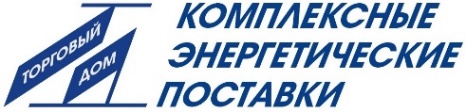 Россия, 454010, Челябинск, ул. Енисейская, 12телефон 	 8-351-750-71-50e-mail: 	 kep_td@mail.ruДокументация и программное обеспечение размещены на сайте www.kepchel.ruПлательщикРоссия, 454010, Челябинск, ул. Енисейская, 12телефон 	 8-351-750-71-50e-mail: 	 kep_td@mail.ruДокументация и программное обеспечение размещены на сайте www.kepchel.ruИНН / КПП  Россия, 454010, Челябинск, ул. Енисейская, 12телефон 	 8-351-750-71-50e-mail: 	 kep_td@mail.ruДокументация и программное обеспечение размещены на сайте www.kepchel.ruПолучательРоссия, 454010, Челябинск, ул. Енисейская, 12телефон 	 8-351-750-71-50e-mail: 	 kep_td@mail.ruДокументация и программное обеспечение размещены на сайте www.kepchel.ruПочтовый адресРоссия, 454010, Челябинск, ул. Енисейская, 12телефон 	 8-351-750-71-50e-mail: 	 kep_td@mail.ruДокументация и программное обеспечение размещены на сайте www.kepchel.ruРоссия, 454010, Челябинск, ул. Енисейская, 12телефон 	 8-351-750-71-50e-mail: 	 kep_td@mail.ruДокументация и программное обеспечение размещены на сайте www.kepchel.ruРоссия, 454010, Челябинск, ул. Енисейская, 12телефон 	 8-351-750-71-50e-mail: 	 kep_td@mail.ruДокументация и программное обеспечение размещены на сайте www.kepchel.ruтелефон, факсРоссия, 454010, Челябинск, ул. Енисейская, 12телефон 	 8-351-750-71-50e-mail: 	 kep_td@mail.ruДокументация и программное обеспечение размещены на сайте www.kepchel.ruДоставкасамовывозсамовывозЖ/ДЖ/ДАВИАРоссия, 454010, Челябинск, ул. Енисейская, 12телефон 	 8-351-750-71-50e-mail: 	 kep_td@mail.ruДокументация и программное обеспечение размещены на сайте www.kepchel.ruПеревозчикРоссия, 454010, Челябинск, ул. Енисейская, 12телефон 	 8-351-750-71-50e-mail: 	 kep_td@mail.ruДокументация и программное обеспечение размещены на сайте www.kepchel.ruПункт назначенияПункт назначенияРоссия, 454010, Челябинск, ул. Енисейская, 12телефон 	 8-351-750-71-50e-mail: 	 kep_td@mail.ruДокументация и программное обеспечение размещены на сайте www.kepchel.ruПредполагаемая дата оплатыПредполагаемая дата оплатыПредполагаемая дата оплатыПредполагаемая дата оплатыПредполагаемая дата оплатыРоссия, 454010, Челябинск, ул. Енисейская, 12телефон 	 8-351-750-71-50e-mail: 	 kep_td@mail.ruДокументация и программное обеспечение размещены на сайте www.kepchel.ruЗаявка №Дата готовности«»20      г.Заявка №от «» 20      г.Дата готовности«»20      г.Заявка №Дата готовностиисполнениеадаптер cотовой связиАССВ-030адаптер сотовой связи АССВ-031 ПР*адаптер сети                   Ethernet АСЕВ -040cчитыватель архивных данныхАСДВ -020адаптер сигналовUSB-RS-232/RS-485Адаптер USB-WMBusадаптер сигналов           USB-ЭРКол-во, шт 15.24, шт. 30.24, шт.внешняя антенна с кабелемКабели:№15 (для настройки и подключения через RS-232)№16 (ПК - GSM модем) модуль бесперебойного питания шт.Комплект однотипных приборов                      шт.диапазон выходного тока АТВ-3 0-5 мА0-5 мА0-20 мА0-20 мА0-20 мА4-20 мАдиапазон входных частот (от 0,001 до 10 000Гц)диапазон входных частот (от 0,001 до 10 000Гц)минимумминимумминимуммаксимуммаксимуммаксимуммаксимуммаксимумисточник  электропитания: 15.24 шт,15.24 шт,15.24 шт,15.24 шт,30.24 шт,30.24 шт,30.24 шт,30.24 шт,30.24 шт,Лицо заполнившее карту(ФИО, должность)(подпись)Тел.e-mail: